INVITATIONIt is our great pleasure to invite your National Federation Teams to participate in the International Tallinn OPEN Boxing Tournament in Tallinn, Estonia.The tournament will be held at Lasnamäe Sporthall (address Pae 1, Tallinn, 2.floor). Accommodation will take place at Hestia Hotel Susi (address Peterburi tee 46, Tallinn). The tournament period is September 23rd-25th, 2022.The deadline for registration  is September 15th 2022. Entries must be sent to Mrs. Jelena Kalbina (estboxing@gmail.com) via email.We are also pleased to give you more information if required.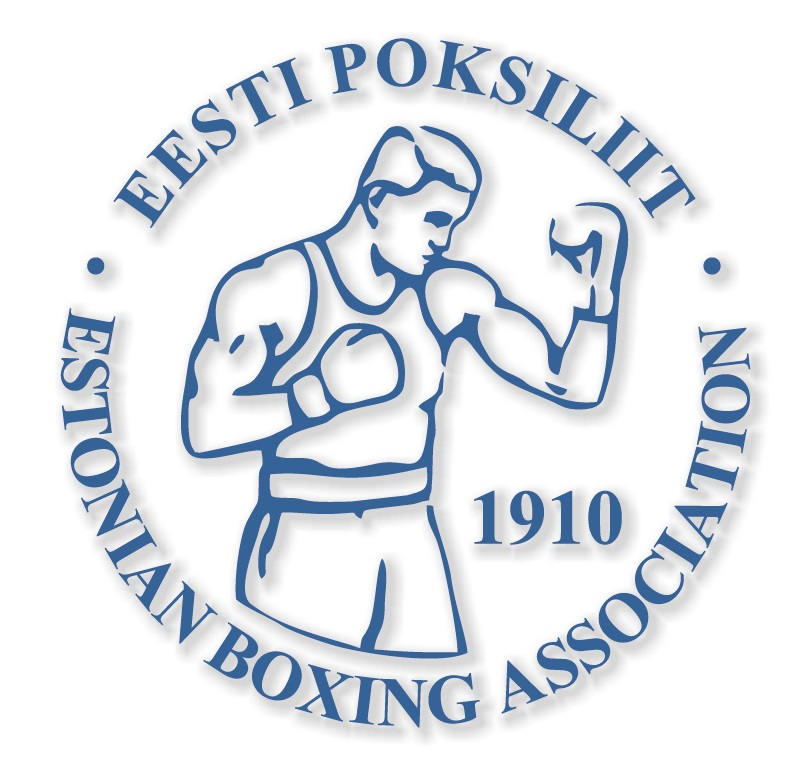 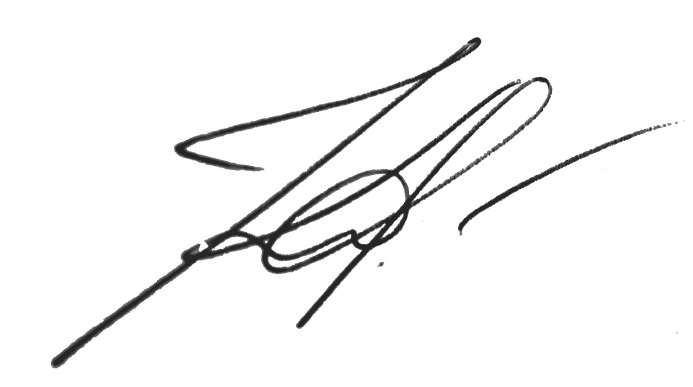 Jelena KalbinaSecretary GeneralTOURNAMENT SCHEDULEREGULATIONSThe Tournament shall be organized according the IBA Technical and Competition rules.WEIGHT CATEGORIESElite men: 13 weight categories46 – 48 kg, 51 kg, 54 kg, 57 kg, 60 kg, 63,5 kg, 67 kg, 71 kg, 75 kg, 80 kg, 86 kg, 92kg, 92+ kg;Elite women: 12 weight categories45 – 48 kg, 50 kg, 52 kg, 54 kg, 57 kg, 60 kg, 63 kg, 66 kg, 70 kg, 75 kg, 81 kg, 81+ kg.Youth men: 13 weight categories46 – 48 kg, 51 kg, 54 kg, 57 kg, 60 kg, 63,5 kg, 67 kg, 71 kg, 75 kg, 80 kg, 86 kg, 92kg, 92+ kg;Youth men: 12 weight categories45 – 48 kg, 50 kg, 52 kg, 54 kg, 57 kg, 60 kg, 63 kg, 66 kg, 70 kg, 75 kg, 81 kg, 81+ kg.Junior men and women: 13 weight categories44 kg - 46 kg, 48 kg, 50 kg, 52 kg, 54 kg, 57 kg, 60 kg, 63 kg, 66 kg, 70 kg, 75 kg, 80 kg ja 80+ kgSchoolboys: 16 weight categories37-40 kg, 42 kg, 44 kg, 46 kg, 48 kg, 50 kg, 52 kg, 54 kg, 57 kg, 60 kg, 63 kg, 66 kg, 70 kg, 75 kg, 80 kg, 90 kg.Schoolgirls: 13 weight categories34kg-36kg, 38kg, 40kg, 42kg, 44kg, 46kg, 48kg, 51kg, 54kg, 57kg, 60kg, 64kg, 70kg.Participation is limited to two (2) boxer per club per weight category.REQUIREMENTSAll boxers must bring along with them: • International IBA Competition Record Book (medical examination stamped by doctor max. 12 months old) • Passport or ID card • Two sets of Boxing Uniforms (red/blue) according to IBA Technical and Competition rulesINSURANCEAll participants are responsible for their own medical insurance. The organizer does not provide medical Insurance.ACCOMMODATION AND MEALSThe LOC will make reservation of accommodation for every team for the tournament period according with registration details. Accommodation will take place at Hestia Hotel Susi (address Peterburi tee 46, Tallinn). The price for accommodation is 26.- eur per night per person in a twin room and 26.- eur per night per person in a triple room. Single room costs 48.- eur per night per person.The price includes breakfast, parking, taxes and WiFi. Payment for accommodation will be required directly at the hotel reception while arrival (no prepayment needed). PARTICIPATION FEEEvery team will be obligated to pay participation fee 20.- eur per boxer while general weight-in. HOTEL 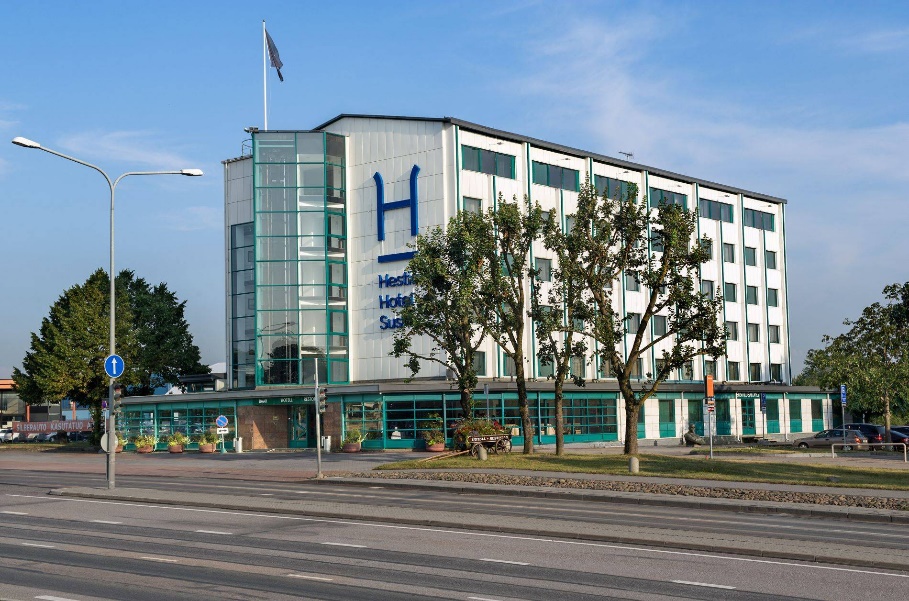 Name:		Hestia Hotel Susi Address:	Peterburi tee 46, TallinnCOMPETITION & TRAINING VENUES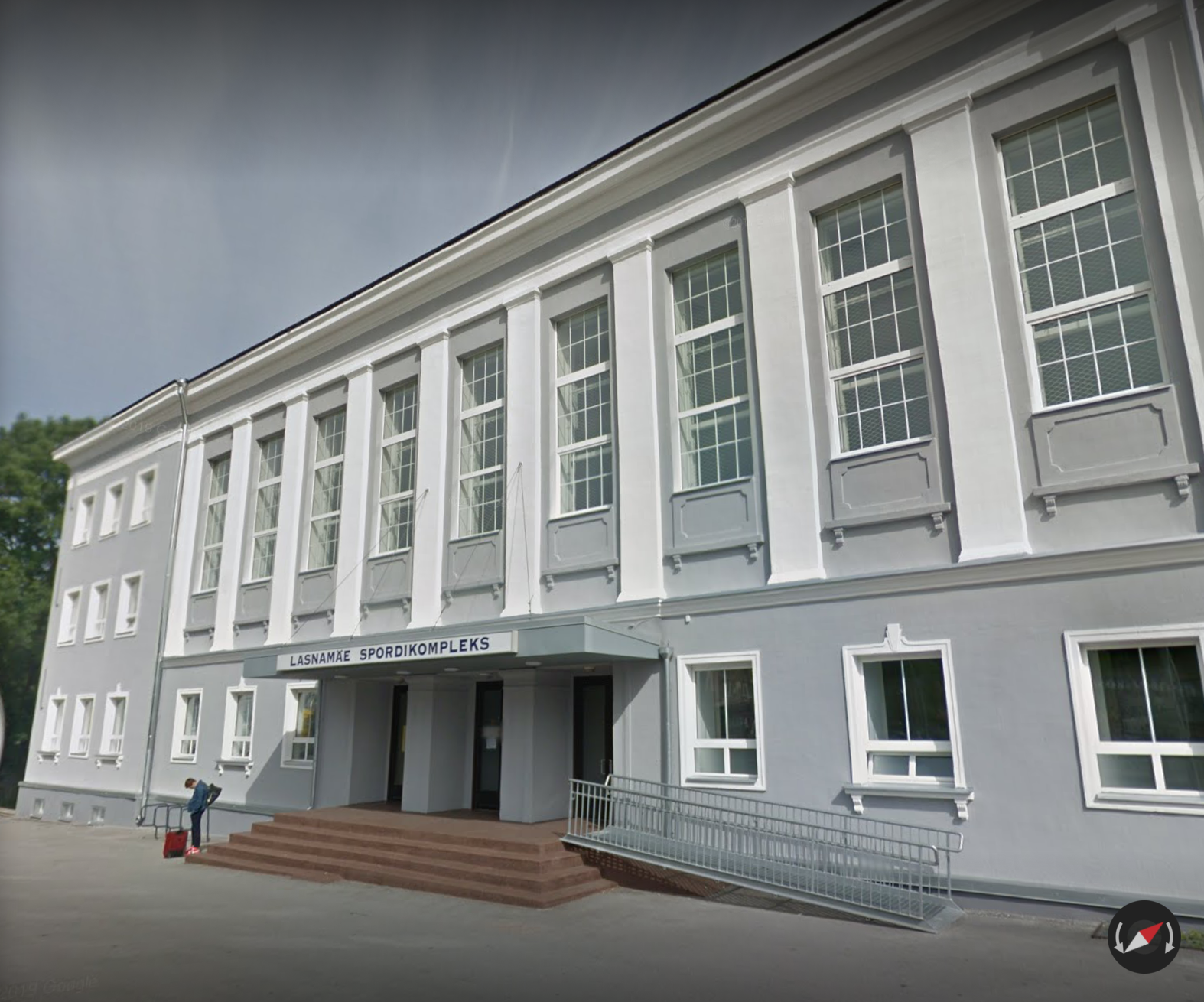 Name:		Lasnamäe Spordikompleks Address:	Pae 1, Tallinn (2.floor)Friday, 23.09.202209.00- 11.00Medical Examination and General Weigh-in –  Lasnamäe Sporthall, Pae 1, Tallinn, 2.floor 11.15-12.15Official Draw - Lasnamäe Sporthall, Pae 1, Tallinn, 2. floor15.00Preliminaries U15, U17, U19, U40   - Lasnamäe Sporthall, Pae 1, Tallinn, 2. floorSaturday, 24.09.202209.00- 10.00Medical Examination and Weigh-in –  Lasnamäe Sporthall, Pae 1, Tallinn, 2. floor13.00Semifinals U15, U17, U19, U40 - Lasnamäe Sporthall, Pae 1, Tallinn, 2. floorSunday, 25.09.2022 09.00- 10.00Medical Examination and Weigh-in –  Lasnamäe Sporthall, Pae 1, Tallinn, 2. floor13.00 Semifinals U15, U17, U19, U40 – Lasnamäe Sporthall, Pae 1, Tallinn, 2. floor